 Assuntos que foram abordados em 23 de outubro de 2019, e conteúdos a serem desenvolvidos na aula de 30 de outubro de 2019Correção do exercício sobre tópico frasal (3), distribuído em 23 de outubro de 2019 (cópia abaixo).Identificação dos erros e acertos gramaticais sublinhados dos Textos 2, 3, 4 e 5.Identificação e classificação dos conectivos negritados dos Textos 2, 3, 4 e 5.Leitura dos esquemas e dos parágrafos elaborados, relacionados ao Texto 5 (KT – A TEORIA DA EXTINÇÃO DOS DINOSSAUROS) Exercício 2 - Procedimento de construção textual (realizado em 23 de outubro)Coloque, em ordem sequencial, o tópico frasal e os argumentos secundários, numerados de 1 a 9. 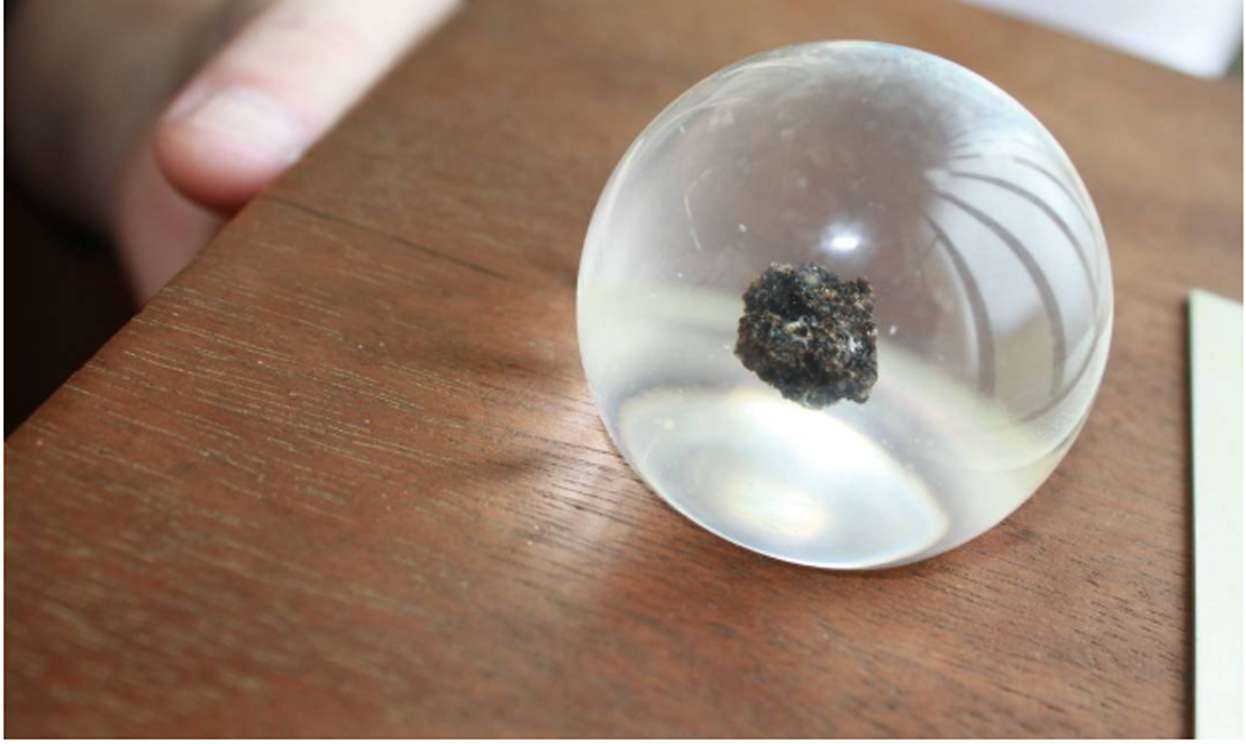 O mistério do desaparecimento das pedras lunares1) em meio à euforia do sucesso da missão Apollo 11 2) agora, 50 anos depois, dezenas destes expositores têm seu paradeiro desconhecido. 3) dezenas de amostras trazidas pela cinquentenária missão Apollo 11 4) Richard Nixon, solicitou à Nasa amostras de poeira lunar5) entre eles, o do Brasil. 6) que levou os primeiros seres humanos à superfície da Lua, em 1969 o então presidente dos EUA 7) e dadas aos países de todo mundo sumiram, entre elas a do Brasil. 8) para dar aos povos e governos dos vários países do mundo em comemoração. 9) recolhidas pelos astronautas Neil Armstrong e Edwin “Buzz” AldrinResposta do exercícioResposta correta - 3 – 7 – 1 – 6 – 4 – 9 – 8 – 2 - 5Dezenas de amostras trazidas pela cinquentenária missão Apollo 11 e dadas aos países de todo mundo sumiram, entre elas a do Brasil. Em meio à euforia do sucesso da missão Apollo 11, que levou os primeiros seres humanos à superfície da Lua , em 1969 o então presidente dos EUA, Richard Nixon, solicitou à Nasa amostras de poeira lunar recolhidas pelos astronautas Neil Armstrong e Edwin “Buzz” Aldrin para dar aos povos e governos dos vários países do mundo em comemoração. Agora, 50 anos depois, dezenas destes expositores têm seu paradeiro desconhecido. Entre eles, o do Brasil.Exercício 3 – Procedimento de construção textualColoque, em ordem sequencial, o tópico frasal e os argumentos secundários, numerados de 1 a 8, acrescentando um conectivo adequado, quando indicado por meio dos parênteses em branco.1) chamadas “fácies” (Sawyer, 2008a; Sawyer, 2008b). 2) Migmatitos são rochas heterogêneas formadas pela fusão parcial em auréolas de contato ou no interior de orógenos colisionais (Sawyer, 2008a; Sawyer, 2008b; Brown 2008). 3) (XXXXXX), a gênese dessas rochas ocorre por meio da sobreposição de processos (i.e. metamorfismo, fusão parcial, segregação, drenagem e cristalização)4) (XXXXXX) há obliteração total ou parcial das etapas anteriores ao que é observado.5) São constituídas de duas ou mais partes petrograficamente distintas em uma ou mais características (cor, granulação, composição mineralógica, deformação)6) (XXXXXX) podem ocorrer de maneira incompleta (excetuando o metamorfismo), diacrônica7) (XXXXXX), a maneira como o processo seguinte se desenrola e o seu resultado são fortemente influenciados pelos processos anteriores.8) (XXXXXX) diferentes, as fácies estão relacionadas entre si e ao seu protólito (rocha submetida a anatexia) por fusão parcial ou segregação de fundido (melt) da fração sólida (Sawyer, 2008a).